Краткая экспликация библиотеки МБОУ «ВНОШ №1»на 2013-2014 учебный годБиблиотека 4,33 х 6,79  -  29,4 кв.мКоличество посадочных мест – 12 мест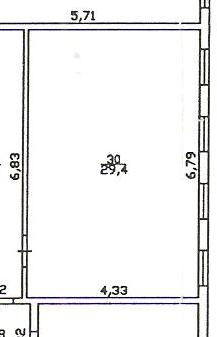 Директор школы:				И.П.КривошапкинМУНИЦИПАЛЬНЫЙ РАЙОН «ВИЛЮЙСКИЙ УЛУС (РАЙОН)»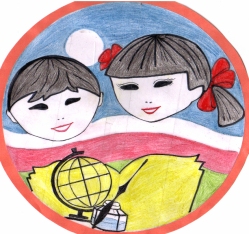 МКУ «ВИЛЮЙСКОЕ УЛУСНОЕ (РАЙОННОЕ) УПРАВЛЕНИЕ ОБРАЗОВАНИЕММБОУ «ВИЛЮЙСКАЯ НАЧАЛЬНАЯ ОБЩЕОБРАЗОВАТЕЛЬНАЯ ШКОЛА №1»МБОУ «ВИЛЮЙСКАЯ НАЧАЛЬНАЯ ОБЩЕОБРАЗОВАТЕЛЬНАЯ ШКОЛА №1»МБОУ «ВИЛЮЙСКАЯ НАЧАЛЬНАЯ ОБЩЕОБРАЗОВАТЕЛЬНАЯ ШКОЛА №1». Вилюйск, пер. П. Семенова, д.9                                                     тел.8(411)32  4-32-92                                                                                        Э.почта:vnosh1@mail.ru. Вилюйск, пер. П. Семенова, д.9                                                     тел.8(411)32  4-32-92                                                                                        Э.почта:vnosh1@mail.ru. Вилюйск, пер. П. Семенова, д.9                                                     тел.8(411)32  4-32-92                                                                                        Э.почта:vnosh1@mail.ru